CLC-K’S 24TH ANNUAL WALKATHON “7 WONDERS OF CANADA”PARTICIPANT COUNT SHEETTOTALS: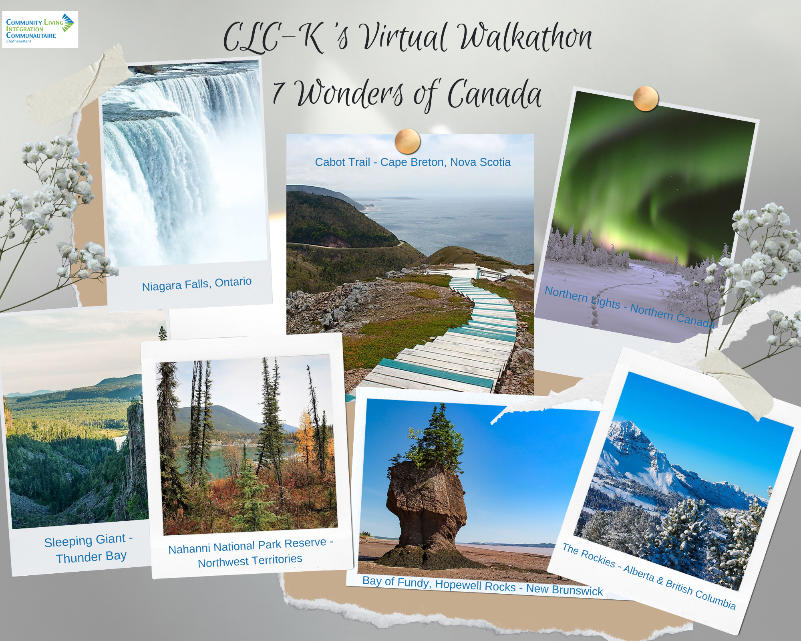 Steps from Chatham to Niagara Falls: 		_____________Steps from Niagara Falls to Thunder Bay: 	_____________Steps from Thunder Bay to Bay of Fundy:	_____________Steps from Bay of Fundy to Cabot Trail:		_____________Steps from Cabot Trail to NWT:			_____________Steps from NWT to ALB. & BC:			_____________Steps from ALB. & B.C. to Chatham:		_____________TOTAL STEPS WALKED				_____________NAME: __________________________________________________SEPTEMBER 20SEPTEMBER 21SEPTEMBER 22SEPTEMBER 23SEPTEMBER 24SEPTEMBER 25DESTINATIONTRAVEL TO NIAGARA FALLSTRAVEL TO NIAGARA FALLSTRAVEL TO THUNDER BAYTRAVEL TO THUNDER BAYTRAVEL TO BAY OF FUNDY, NBTRAVEL TO BAY OF FUNDY, NB# STEPS WALKEDSEPTEMBER 26SEPTEMBER 27SEPTEMBER 28SEPTEMBER 29SEPTEMBER 30OCTOBER 1DESTINATIONTRAVEL TO CABOT TRAIL, NSTRAVEL TO CABOT TRAIL, NSTRAVEL TO NWT AND NAHANNI PARKTRAVEL TO NWT AND NAHANNI PARKTRAVEL TO ALB. & BC.“ROCKIES”RETURN TO CHATHAM# STEPS WALKED